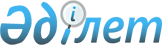 О внесении изменений в некоторые нормативные правовые акты Республики Казахстан по вопросам пенсионного обеспеченияПостановление Правления Национального Банка Республики Казахстан от 28 июня 2019 года № 103. Зарегистрировано в Министерстве юстиции Республики Казахстан 9 июля 2019 года № 18995.
      В целях совершенствования нормативных правовых актов Республики Казахстан Правление Национального Банка Республики Казахстан ПОСТАНОВЛЯЕТ:
      1. Утвердить Перечень нормативных правовых актов Республики Казахстан по вопросам пенсионного обеспечения, в которые вносятся изменения, согласно приложению к настоящему постановлению.
      2. Департаменту развития небанковских организаций в установленном законодательством Республики Казахстан порядке обеспечить:
      1) совместно с Юридическим департаментом государственную регистрацию настоящего постановления в Министерстве юстиции Республики Казахстан;
      2) в течение десяти календарных дней со дня государственной регистрации настоящего постановления направление его в бумажном и электронном виде на казахском и русском языках в Республиканское государственное предприятие на праве хозяйственного ведения "Институт законодательства и правовой информации Республики Казахстан" Министерства юстиции Республики Казахстан для официального опубликования и включения в Эталонный контрольный банк нормативных правовых актов Республики Казахстан;
      3) размещение настоящего постановления на официальном интернет-ресурсе Национального Банка Республики Казахстан после его официального опубликования;
      4) в течение десяти рабочих дней после государственной регистрации настоящего постановления представление в Юридический департамент сведений об исполнении мероприятий, предусмотренных подпунктами 2), 3) настоящего пункта и пунктом 3 настоящего постановления.
      3. Департаменту внешних коммуникаций – пресс-службе Национального Банка обеспечить в течение десяти календарных дней после государственной регистрации настоящего постановления направление его копии на официальное опубликование в периодические печатные издания.
      4. Контроль за исполнением настоящего постановления возложить на заместителя Председателя Национального Банка Республики Казахстан Биртанова Е.А.
      5. Настоящее постановление вводится в действие по истечении десяти календарных дней после дня его первого официального опубликования. Перечень нормативных правовых актов Республики Казахстан по вопросам пенсионного обеспечения, в которые вносятся изменения
      1. Утратил силу постановлением Правления Агентства РК по регулированию и развитию финансового рынка от 12.02.2021 № 27 (вводится в действие по истечении десяти календарных дней после дня его официального опубликования).
      2. Утратил силу постановлением Правления Агентства РК по регулированию и развитию финансового рынка от 26.05.2023 № 33 (вводится в действие с 01.07.2023).
      3. Утратил силу постановлением Правления Агентства РК по регулированию и развитию финансового рынка от 26.06.2023 № 60 (вводится в действие с 01.07.2023).
      4. Утратил силу постановлением Правления Агентства РК по регулированию и развитию финансового рынка от 26.06.2023 № 58 (вводится в действие с 01.07.2023).
      5. Утратил силу постановлением Правления Агентства РК по регулированию и развитию финансового рынка от 26.05.2023 № 27 (вводится в действие с 01.07.2023). 
      6. Внести в постановление Правления Национального Банка Республики Казахстан от 28 ноября 2015 года № 209 "О внесении изменений и дополнений в некоторые нормативные правовые акты Республики Казахстан по вопросам пенсионного обеспечения" (зарегистрировано в Реестре государственной регистрации нормативных правовых актов под № 12529, опубликовано 14 января 2016 года в газете "Казахстанская правда" № 7 (28133)) следующие изменения:
      в Перечне нормативных правовых актов Республики Казахстан по вопросам пенсионного обеспечения, в которые вносятся изменения и дополнения, утвержденном указанным постановлением:
      в пункте 2:
      абзацы тридцать четвертый и тридцать пятый изложить в следующей редакции:
      "6) взаимодействие с автоматизированной информационной системой Государственной корпорации "Правительство для граждан" (далее – Государственная корпорация) по:
      обмену информацией об открытых и закрытых индивидуальных пенсионных счетах по учету обязательных пенсионных взносов, обязательных профессиональных пенсионных взносов;";
      абзац тридцать седьмой изложить в следующей редакции:
      "движению на индивидуальных пенсионных счетах, условных пенсионных счетах на основании договора, заключенного между Государственной корпорацией и единым накопительным пенсионным фондом;";
      абзац тридцать девятый изложить в следующей редакции:
      "внесению изменений в реквизиты вкладчика (получателя) обязательных пенсионных взносов, обязательных профессиональных пенсионных взносов, физического лица, на имя которого открыт условный пенсионный счет в едином накопительном пенсионном фонде, на основании информации, поступившей от Государственной корпорации.".
      Сноска. Приложение утратило силу постановлением Правления Агентства РК по регулированию и развитию финансового рынка от 26.05.2023 № 27 (вводится в действие с 01.07.2023).
					© 2012. РГП на ПХВ «Институт законодательства и правовой информации Республики Казахстан» Министерства юстиции Республики Казахстан
				
      ПредседательНационального Банка 

Е. Досаев
Приложение 
к постановлению Правления
Национального Банка
Республики Казахстан
от 28 июня 2019 года № 103Приложение 
к Перечню нормативных
правовых актов
Республики Казахстан по
вопросам пенсионного обеспечения,
в которые вносятся изменения